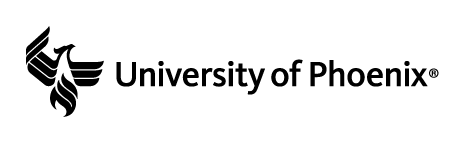 Health Care Leadership Interview QuestionnaireComplete the interview questionnaire for the person you selected. Answer lengths will vary, but it is expected that you will provide at least one paragraph for each question (excluding question 2).Note: Within the questions we use a generalized term of “person interviewed.” This term refers to the leadership position at a facility that you selected. Example leadership positions include a supervisor, manager, director, vice president, compliance officer, or similar.State the organization the person works for. Identify the mission, vision, and goals of the company.What is the name and title of the person interviewed?What responsibilities does the person you interviewed have?What role does the person interviewed play in ethical decision-making in their company?What is an example of an ethical issue the person interviewed has faced and how did they resolve it?What resources does the person interviewed use to resolve ethical issues?How can you apply what you learned from the interview to be an ethical health care manager in the future?Format your interview questionnaire according to APA guidelines. Interview responses should be double spaced. Include a title page at the beginning of this document.Submit your assignment.